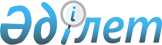 Вопросы Агентства Республики Казахстан по делам государственной службы
					
			Утративший силу
			
			
		
					Распоряжение Президента Республики Казахстан от 12 ноября 1998 года № 4141. Утратило силу - Указом Президента РК от 3 декабря 1999 г. N 280 ~P990280

      Во исполнение Указа Президента Республики Казахстан от 18 сентября 1998 года № 4073  U984073_

   "О мерах по дальнейшей оптимизации системы государственных органов Республики Казахстан"  и в целях обеспечения деятельности АгентстваРеспублики Казахстан по делам государственной службы:     1. Утвердить:     1) Положение об Агентстве Республики Казахстан по делам государственной службы (прилагается);     2) структуру Агентства Республики Казахстан по делам государственной службы (прилагается).     2. Установить штатную численность Агентства Республики Казахстан по деламгосударственной службы в количестве 28 человек.     3. Разрешить Агентству иметь одного заместителя Председателя - исполнительного директора Агентства.     4. Администрации Президента Республики Казахстан, Правительству Республики в месячный срок внести на рассмотрение Главе государства предложения о приведении ранее изданных актов Президента Республики Казахстанв соответствие с настоящим распоряжением.     5. Контроль за исполнением настоящего распоряжения возложить на Администрацию Президента Республики Казахстан.     Президент Республики Казахстан   

                                                           Утверждено                                                     распоряжением Президента                                                      Республики Казахстан                                                      от 12 ноября 1998 года                                                              № 4141

                                Положение  

                       об Агентстве Республики Казахстан                       по делам государственной службы                                  Миссия      Укрепление и дальнейшее развитие системы государственной службы в Казахстане.                           1. Общие положения 

       1. Агентство Республики Казахстан по делам государственной службы (далее - Агентство) является государственным органом, непосредственно подчиненным и подотчетным Президенту Республики Казахстан, осуществляющим реализацию единой государственной политики в сфере государственной службы. 

      2. Агентство осуществляет свою деятельность в соответствии с Конституцией Республики Казахстан, законами, актами Президента Республики Казахстан, иными нормативными правовыми актами Республики Казахстан, а также настоящим Положением. 

      3. Финансирование расходов на содержание Агентства для осуществления за счет ассигнований, предусмотренных в республиканском бюджете на содержание государственных органов. 

      4. Агентство является юридическим лицом, имеет счета в банках, печать с изображением Государственного герба Республики Казахстан и своим наименованием на государственном языке. 



 

                        2. Основные задачи Агентства 



 

      5. Основными задачами Агентства являются: 

      1) выработка предложений и принятие мер по совершенствованию системы государственной службы, организации труда государственных служащих; 

      2) мониторинг состояния кадров государственной службы, в том числе формирование кадрового резерва государственной службы; 

      3) подготовка, переподготовка и повышение квалификации кадров государственной службы, в том числе размещение государственного заказа на подготовку работников для системы государственной службы; 

      4) организация работы по совершенствованию системы оплаты труда государственных служащих, а также принятие мер по их социально-правовой защиты; 

      5) выработка предложений и принятие мер по вопросам совершенствования законодательства о государственной службе, в том числе разработка и принятие нормативных правовых актов по вопросам поступления на государственную службу, ее прохождения, аттестации государственных служащих; 

      6) контроль за соблюдением законодательства о государственной службе, в том числе правил служебной этики государственными служащими.                       3. Функции агентства.     6. Агентство в соответствии с возложенными на него задачами осуществляетследующие функции:     1) участвует в разработке и реализации государственных программ в областисовершенствования государственной службы;     2) участвует в формировании основных направлений политики государства по вопросам государственной службы;     3) разрабатывает единую номенклатуру должностей государственных служащихРеспублики Казахстан; 

       4) ведет государственный реестр должностей, формирует и обеспечивает функционирование республиканского центра данных о кадрах государственных служащих Республики Казахстан; 

      5) разрабатывает предложения по совершенствованию нормативно-правовой базы организации деятельности государственных служащих, участвует в подготовке проектов законодательных и иных нормативных правовых актов; 

      6) участвует в подготовке проектов международных договоров в сфере государственной службы;     7) разрабатывает типовые квалифицированные требования для государственныхслужащих;     8) мониторинг реализации государственных программ в области государственной службы;     9) разрабатывает и в установленном порядке утверждает методики и правила организации конкурсных отборов на замещение вакантных должностей государственных служащих;     10) по заявкам центральных государственных органов проводит конкурсы по отбору государственных служащих на замещение вакантных должностей в их аппаратах;     11) контролирует вопросы поступления и продвижения кадров государственныхслужащих в аппаратах центральных и местных государственных органов;     12) осуществляет информационно-пропагандистское обеспечение кадровой политики и создание положительного имиджа государственной службы;     13) изучает и внедряет передовой отечественный и международный опыт организации государственной службы;     14) координирует деятельность государственных органов, учебных заведений,осуществляющих подготовку, переподготовку и повышение квалификации государственных служащих, в том числе за рубежом;     15) консультирует государственных служащих в случаях нарушения их прав изаконных интересов;     16) осуществляет иные функции, возложенные на него законодательством Республики Казахстан и Главой государства.                          4. Права Агентства     7. Агентство при выполнении возложенных на него задач вправе: 

       1) вносить Главе государства предложения по целям, приоритетам и Стратегии развития государственной службы в Казахстане; 

      2) осуществлять контроль за исполнением государственными органами Стратегии развития государственной службы; 

      3) вносить предложения в центральные и местные исполнительные органы об отмене или изменении принятых ими актов, препятствующих реализации Стратегии развития государственной службы; 

      4) в пределах своей компетенции издавать нормативные правовые и иные акты, обязательные для исполнения государственными органами и должностными лицами; 

      5) запрашивать и получать от государственных органов, должностных лиц информацию, связанную с выполняемыми Агентством функциями; 

      6) в установленном порядке привлекать к работе на договорной основе экспертов и специалистов; 

      7) осуществлять другие полномочия в соответствии с законодательством. 



 

                  5. Организация деятельности Агентства 



 

      8. Агентство возглавляет Председатель, назначаемый и освобождаемый от должности Президентом Республики Казахстан. Председатель Агентства имеет заместителя - исполнительного Директора, назначаемого на должность и освобождаемого от должности Президентом Республики Казахстан по представлению Председателя. 

      9. Председатель Агентства: 

      1) определяет полномочия заместителя Председателя - исполнительного Директора, директоров департаментов, иных государственных служащих Агентства; 

      2) организует и руководит работой Агентства, издает приказы, утверждает и вносит изменения в штатное расписание Агентства в пределах установленной штатной численности; 

      3) назначает на должность и освобождает от должности работников Агентства; 

      4) представляет Агентство в отношениях с другими органами и организациями в соответствии с законодательством. 

      10. Оплата труда работников Агентства производится в соответствии с законодательством. 

      11. Материально-техническое обеспечение деятельности Агентства осуществляется Управлением Делами Президента Республики Казахстан. 

 

                                                           Утверждена                                                     распоряжением Президента                                                      Республики Казахстан                                                      от 12 ноября 1998 года                                                              № 4141   

                                 Структура                       

                        Агентства Республики Казахстан                      по делам государственной службы      Руководство      Департамент по работе с кадрами в системе государственной службы     Департамент нормативно-правовой работы     Секретариат 
					© 2012. РГП на ПХВ «Институт законодательства и правовой информации Республики Казахстан» Министерства юстиции Республики Казахстан
				